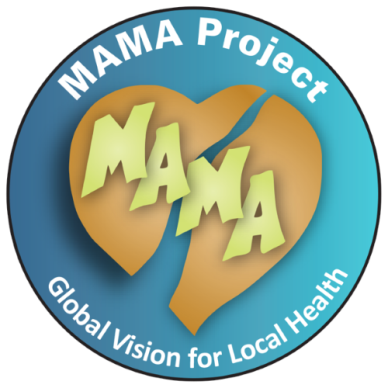 Vitamin AVitamini A